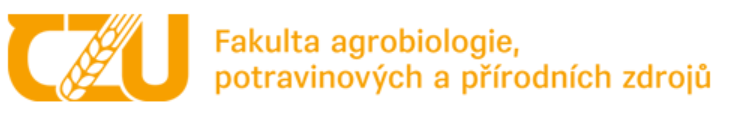 ZÁVAZNÁ PŘIHLÁŠKAna vzdělávací kurz  A2023/0821-SP/PC/PP/VP akreditovaný MPVSPRAKTICKÁ REALIZACE CANISTERAPIE V SOCIÁLNĚ POMÁHAJÍCÍ OBLASTI  5.7.2024Zahájení: 9:00Předpokládané ukončení: 15:00Místo konání: FAPPZ, budova B, přízemí, místnosti B108b a B109Adresa: Kamýcká 129, 165 00, Praha-SuchdolCena: 1 210 Kč Jméno psovoda:…………………………………………………………………………………Jméno psa:……………………………………………………………………………………….Tímto podpisem závazně potvrzuji, že mi nejsou známé žádné překážky, které by mně nebo zde uvedenému zvířeti měly zabraňovat v účasti na kurzu Praktická realizace canisterapie v sociálně pomáhající oblasti a s ním spojeným hodnocením vloh pro práci v canisterapii. Zároveň jsem srozuměn/a s tím, že tato přihláška je závazná až po uhrazení poplatku na účet České zemědělské univerzity v Praze. Pokud bude v době uhrazení poplatku kapacita kurzu již naplněna, poplatek mi bude vrácen v plné výši na účet, ze kterého byl zaslán. Tímto způsobem mi bude poplatek vrácen i v případě, že svou účast na kurzu nejpozději do 3.7.2024, 23:59 zruším prostřednictvím e-mailu, který zašlu na adresu machovakristyna@af.czu.cz. Prohlašuji, že jsem si vědom/a, že poplatek v plné výši propadá České zemědělské univerzitě v Praze, pokud svou účast na kurzu zruším jiným než výše uvedeným způsobem či po uvedeném termínu, předčasně kurz ukončím nebo z něj budu vyloučen/a. Pokud by byl kurz přeložen na jiné datum ze strany organizátora, jsem srozuměn/a s tím, že v něm mám stále nárok na místo účastníka nebo na vrácení plné výše poplatku. V jakémkoli jiném případě mi tento nárok i s plnou výší poplatku propadá. V…………………………..		Dne……………………………Podpis:…………………………….PSOVODTitul, jméno, příjmení:……………………………………………………………………………………………………Datum narození:……………………………………………………………………………………………………………Adresa trvalého bydliště:………………………………………………………………….................................……………………………………………………………………………………………………………………………………Adresa kontaktní (pokud se liší od trvalé):……………………………………………………………………………………………………………………………………………………………………………………………………………….Telefon:…………………..……….…….	        		   Email:………………………………..……………..K ČZU mám vztah jako: student			 absolvent 			nemám Předmět Canisterapie (ALA39Z/41Z) na FAPPZ jsem: absolvoval ve studijním plánu absolvoval mimo studijní plán neabsolvoval Zkušenosti s výkonem canisterapie: mám 							 nemám Předchozí canisterapeutické ohodnocení jsem: neabsolvoval/a absolvoval/a u organizace …………………………………………………………………………………PES (nehodící se nechte prázdné)Jméno:……………..………………………………………………………………………………………………………….Pohlaví:………………………………………………………………………………………………………………………..Plemeno:………..…………...........................................................................................................Narozen/a:………….…………………………………………………………………………………………………………Číslo čipu/tetování:……………………………………………………………………………………………………….Chovná stanice:………….…………………………………………………………………………………………………Číslo zápisu dle PP:……..………………………………………………………………………………………………..Zkušenosti s výkonem canisterapie: má							 nemáPředchozí canisterapeutické ohodnocení: neabsolvoval/a absolvoval/a u organizace …………………………………………………………………………………PODMÍNKY ÚČASTI A POVINNOSTI ÚČASTNÍKŮpřed zahájením kurzu uhrazená částka ceny kurzu v plné výši na účtu ČZU před zahájením kurzu přihláška podepsaná, oskenovaná a zaslaná na email machovakristyna@af.czu.cz a potvrzená ze strany pořadatele  na kurzu předložit občanský průkaz na kurzu předložit platný pas / očkovací průkaz psa (platné očkování proti vzteklině, psince, parvoviróze, hepatitidě a psincovému kašli)na kurzu předložit průkaz původu, pokud má pes průkaz původu pes je označen mikročipem či identifikačním tetovánímpes je v dobrém zdravotním stavu účastník se v průběhu kurzu řídí pokyny pořadatelekaždý účastník kurzu zodpovídá za škody způsobené jeho psem nebo způsobené na psu samotném před zahájením kurzu je majitel hárající feny povinen tuto skutečnost nahlásit s maximálním možným předstihem pořadatelům emailem a je srozuměn, že s ním a s jeho fenou bude postupováno individuálně INFORMACE O PLATBĚ ZÁKLADNÍ INFORMACE O PRŮBĚHU KURZUDoporučená prerekvizita: předmět Canisterapie (ALA39Z/41Z) – lze absolvovat i mimo studijní plán Cíl kurzu: seznámení s výkonem canisterapie v sociálně-zdravotnických zařízeních s posouzením vhodnosti týmu pro práci v canisterapii. Rozsah: 6 hodin Kapacita: 6 týmů psovod-pesNáplň: Kurz je pojat tak, aby účastníci měli možnost prakticky si ozkoušet i se svými psy canisterapii a vše, co s ní souvisí. V průběhu celého kurzu bude probíhat soustavné hodnocení psovodů i jejich psů, jehož výsledek bude zapsán spolu s předáním Osvědčení. HarmonogramČasově je harmonogram rozdělen na dopolední a odpolední blok. Účastníci se budou pohybovat po jednotlivých stanovištích dle určeného harmonogramu, který jim bude individuálně zaslán na e-mail před zahájením kurzu. Celkem účastníci obejdou pět stanovišť, tři dopoledne a dvě odpoledne. Dopolední stanoviště zahrnují veterinární přejímku, ovladatelnost psa a management canisterapie. Odpolední stanoviště zahrnují individuální a skupinovou canisterapii. Veterinární přejímka simuluje návštěvu veterináře a hodnotí chování psa i v rámci reakce na doteky, náhlé zvuky a omezení v pohybu.V rámci ovladatelnosti se podíváme na přivolání, sedni, lehni, vstaň, chůzi na vodítku i u nohy, dlouhodobé odložení, přivolání od zvěře, sebeovládání u rušivých vjemů, hru s psovodem i lektorem, kontakt s jinými psy atd.V rámci managementu si popovídáme o tom, jaká je psovodova představa toho, jak se svým psem organizovat canisterapii.V odpolední části bude pak probíhat praktická individuální a skupinová canisterapie. Psovodi budou seznámeni s možnými pacienty a ukážou nám, jak by canisterapie v jejich podání probíhala. Do praktické ukázky přitom vhodně zapojí i své psy, jako by to dělali v opravdové praxi. 